1.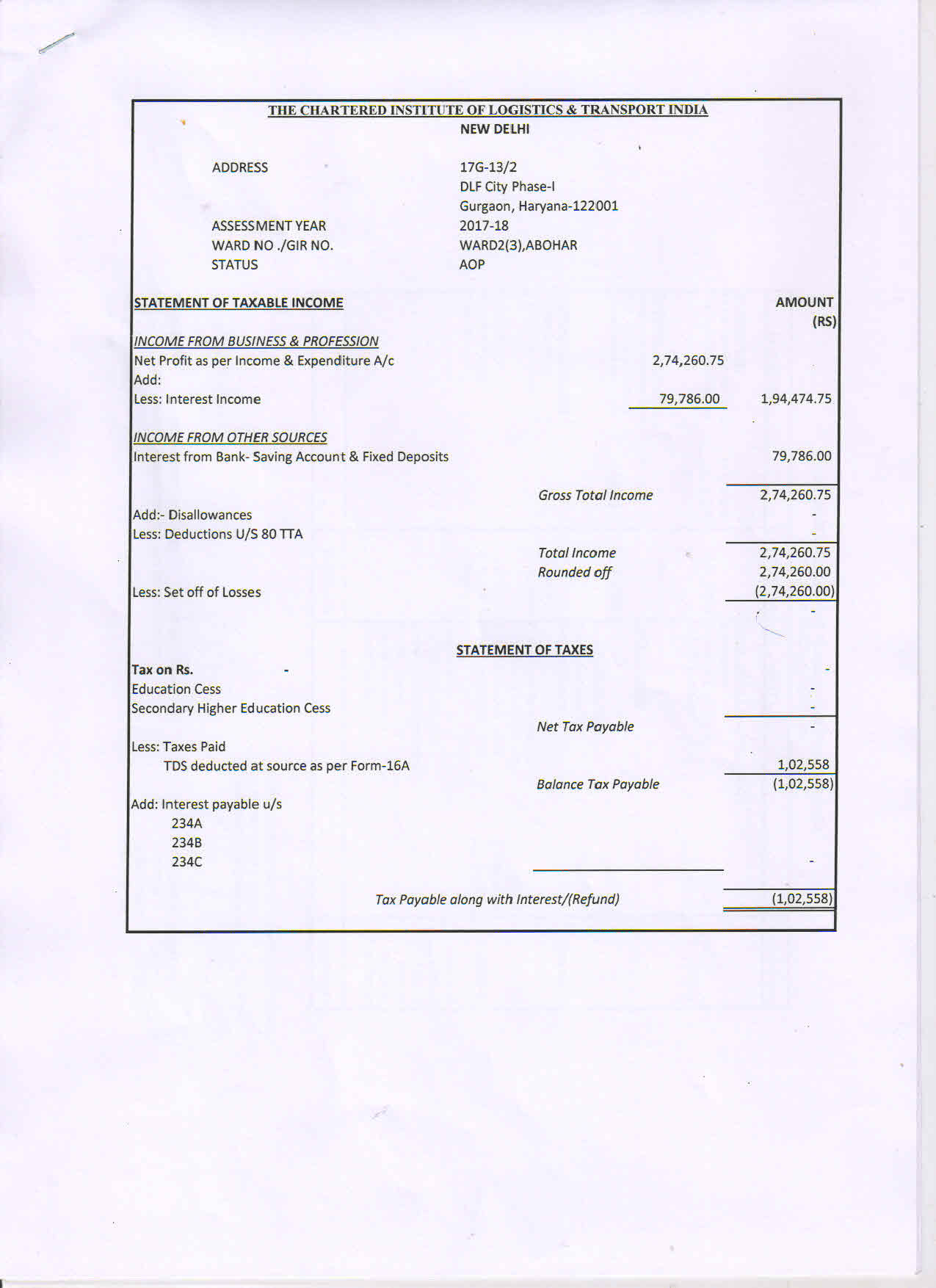 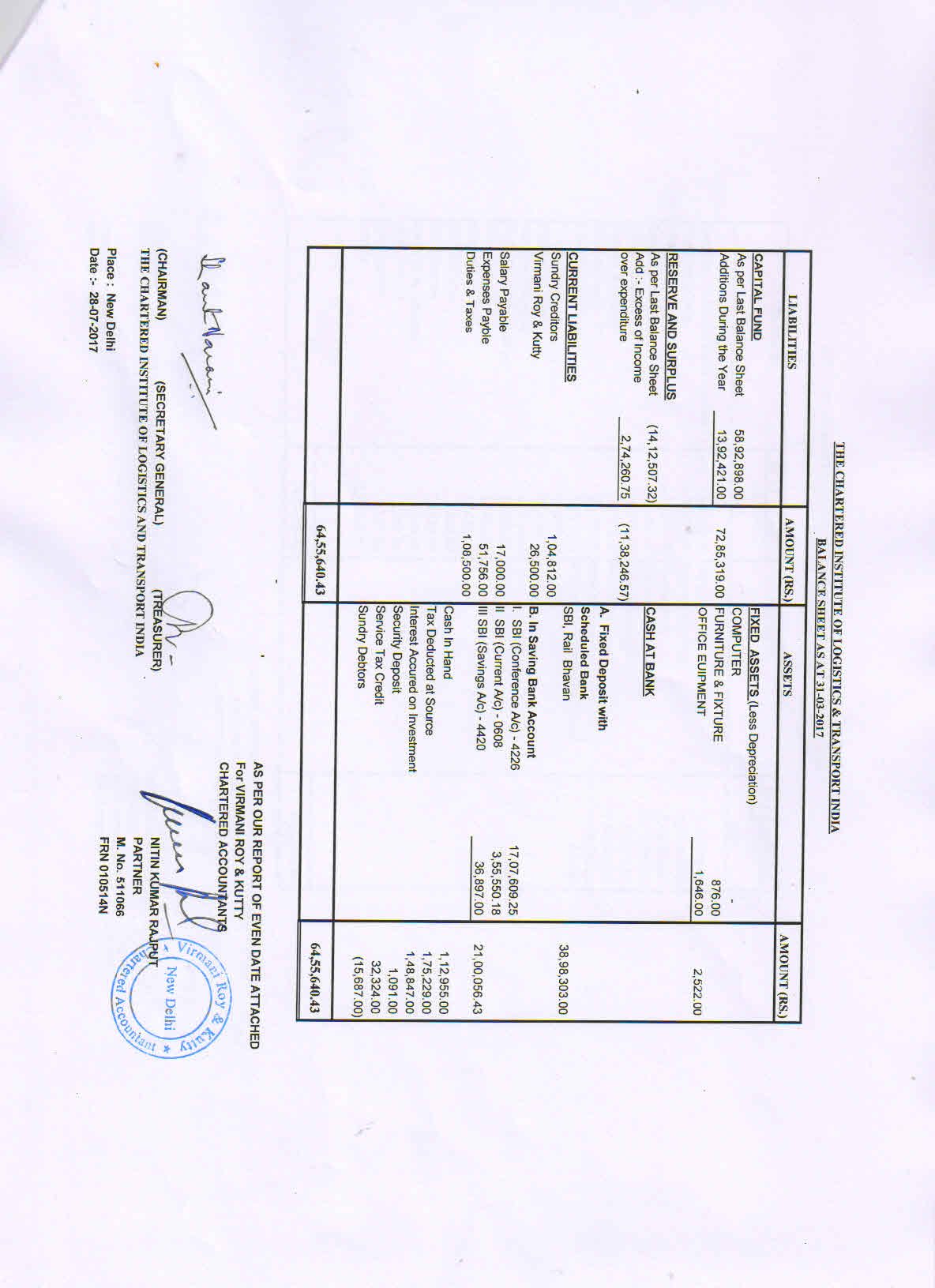 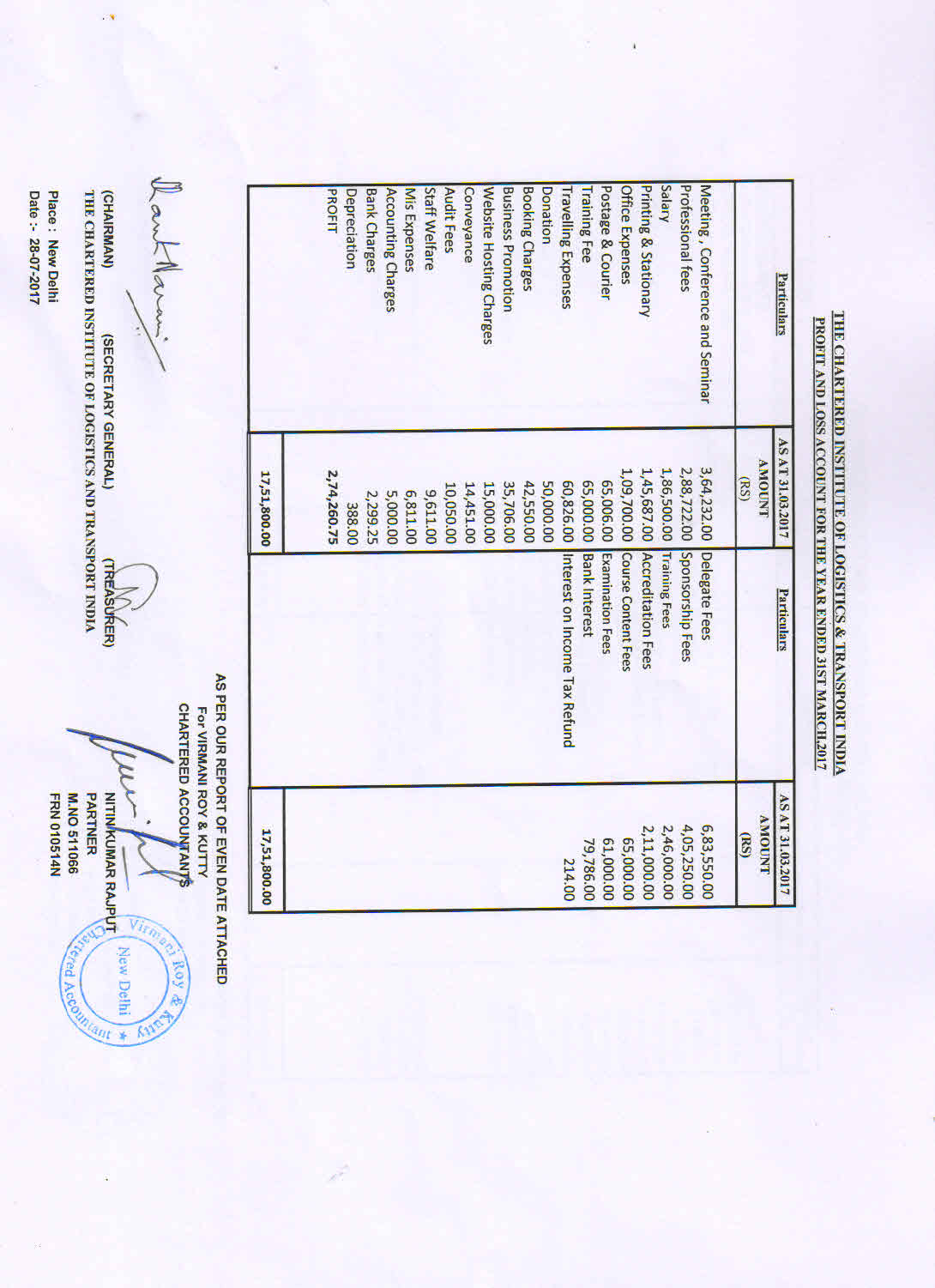 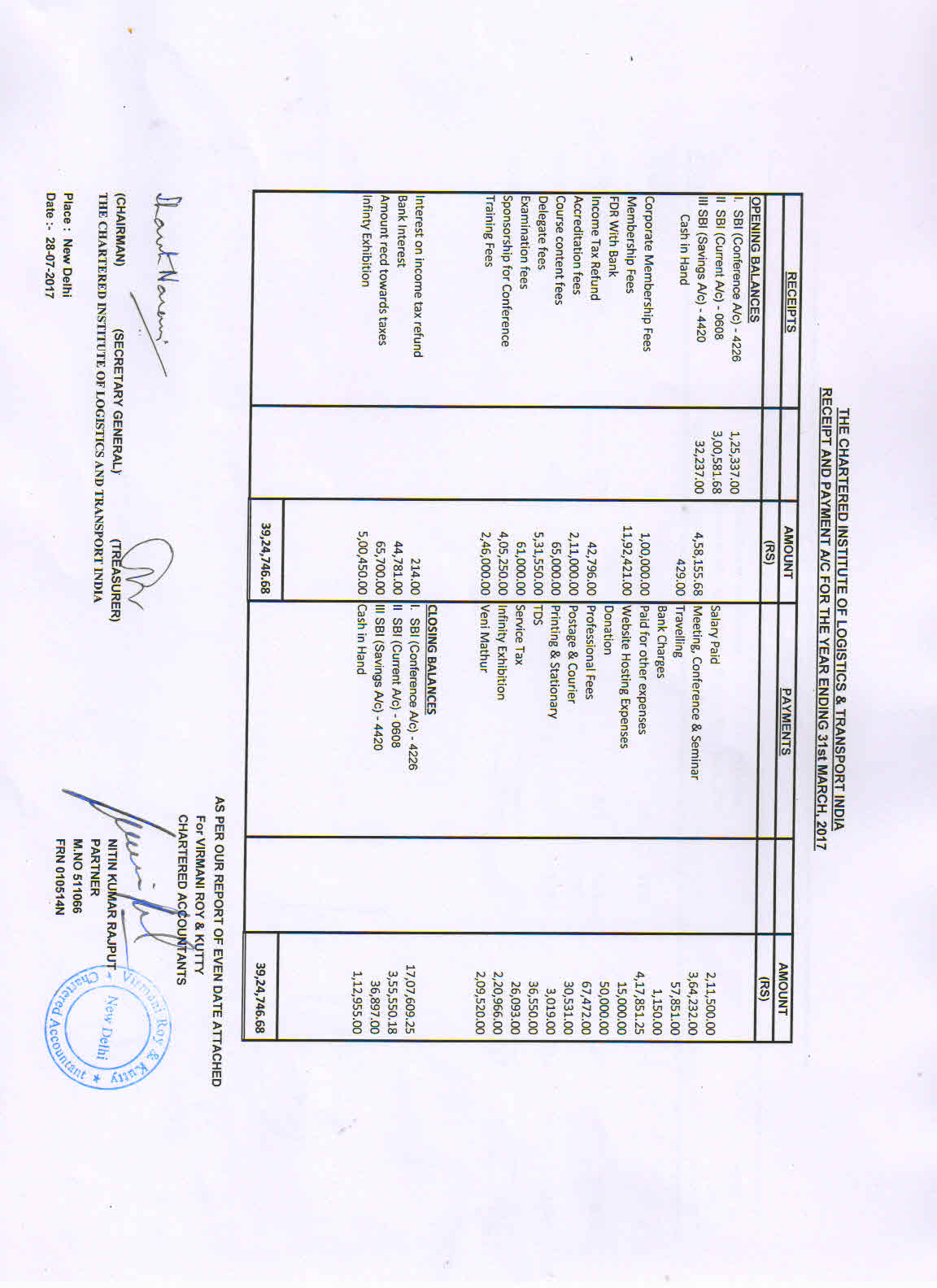 2. 3.4. 5.